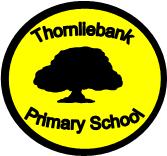 11th February 2015Dear Parent/Guardian,The After School Play Club will be available to Primary 1.The first Play Club class will start on Tuesday, 17th February 2015 and the final class will be on Tuesday, 3rd March 2015.  The class runs from 3.00 pm to 4.00 pm.This class will be run by the children in Primary 7 who have completed a Young Leaders Programme and will be supervised by a teacher.If your child is interested in participating, please complete the section below and return to the school office by Friday, 13th February 2015.The children who are successful in obtaining a place will be charged £1.00 per block.  Please do not send any cash until you receive confirmation of a place.  Children should bring water to drink.Due to Health and Safety restrictions we can only accommodate 18 children; therefore we may have to hold a ballot.Yours sincerely,Jannette BlackDepute Head TeacherAFTER SCHOOL PLAY CLUBChild’s Name:										Primary:										I would like a place with the After School Play Club starting on Tuesday, 17th February 2015.Should your child be given a place at this club please indicate their arrangements for travelling home.My child will:Walk home aloneBe collected by an adultParent/Guardian Signature:								Print Name:										Dated:									